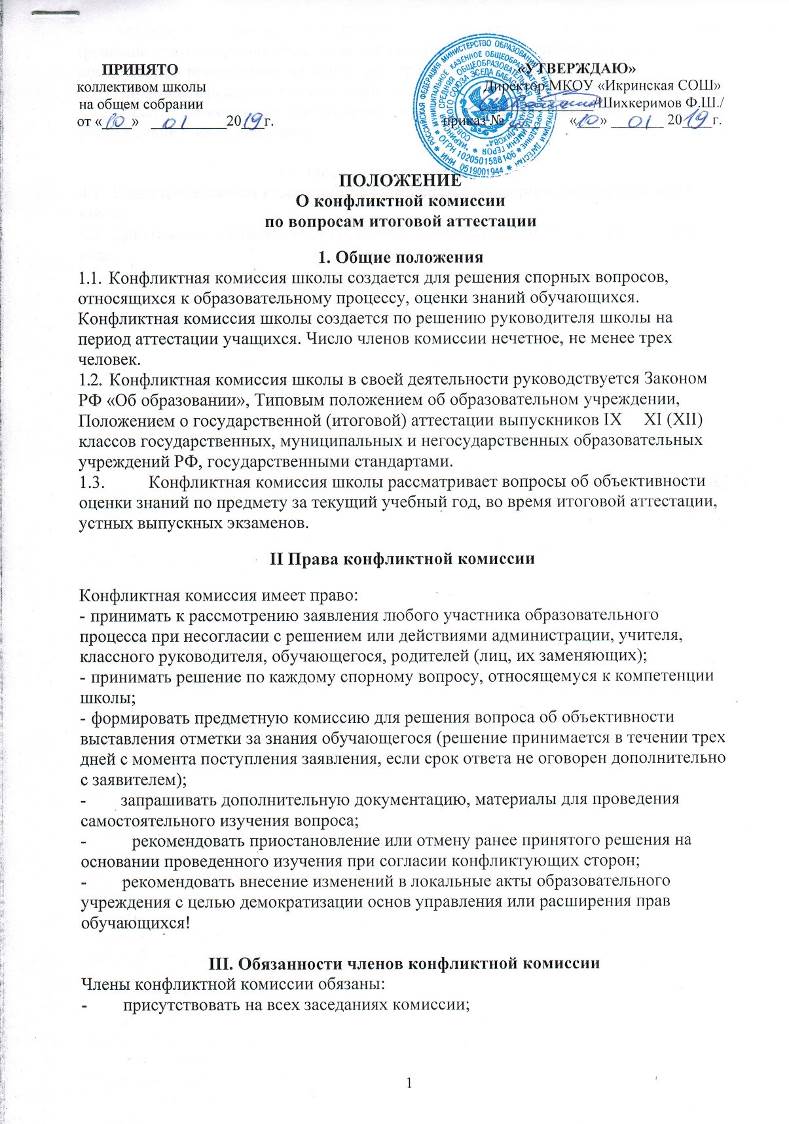 -	принимать активное участие по заявленному вопросу открытым голо сованием (решение считать принятым, если за него проголосовало большинство членов  комиссии при присутствии не менее двух третей её членов);-	принимать решение в установленные сроки;-	давать обоснованные ответы заявителям в устной или письменной форме в соответствии с их положениями.IV. Организация деятельностиНазначение членов комиссии и ее председателя оформляются приказом по школе.Документы, освещающие деятельность конфликтной комиссии хранятся три года.